SPRAWOZDANIE Z REALIZACJI DEBATY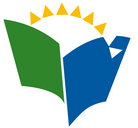 W SZKOLE PODSTAWOWEJ IM. JÓZEFA WYBICKIEGO  W CZERWONAKUWSTĘP Program debaty miał formę krótkiej interwencji profilaktycznej w szkole.   Adresatami dyskusji byli uczniowie klas III-VII,  nauczyciele,  dyrekcja oraz  rodzice.   Debata miała za zadanie przeanalizować wśród uczestników pomysłów dotyczących nowych zajęć pozalekcyjnych.   Całe spotkanie było moderowane przez członków projektu “Szkoła Demokracji” oraz opiekunów SU . Zadaniem wszystkich uczestników było wypowiedzenie się na dany temat, wyrażenie swojej opinii, pomysłów dotyczących zmian. Debata odbyła się   4 maja 2021 roku, o  godzinie 12.20  na platformie komunikacyjnej Microsoft Teams. Cel, do którego dążymy - dopasowanie zajęć dodatkowych pod zainteresowania uczniów. DLACZEGO SIĘ SPOTKALIŚMY?
Debata ta dotyczyła zainteresowań uczniów, tego jakie mają pasje oraz czy mogą je rozwijać w szkole. Naszym celem jest, aby zajęcia dodatkowe, kółka zainteresowań organizowane w naszej szkole odpowiadały na potrzeby uczniów. Pragnęlibyśmy, aby oferta tych zajęć była ciekawa i jak najbardziej dopasowana do ich oczekiwań. Dlatego chcieliśmy poznać opinie na ten temat. Przed debatą uczniowie w klasach z wychowawcami rozmawiali na ten temat i przedstawili na tej debacie wnioski z tych rozmów. 
W poprzednim półroczu została przeprowadzona ankieta wśród nauczycieli, uczniów i rodziców, gdzie jedno z pytań brzmiało:„Czy w szkole organizowane są zajęcia pozalekcyjne, które odpowiadają potrzebom i zainteresowaniom uczniów? „
WYNIKI Uczniowie podczas debaty przedstawiali udzielone odpowiedzi na zadane podczas lekcji wychowawczych pytania. Odpowiedzi  uczniów brzmią następująco: Jak lubisz spędzać czas wolny? Co jest twoim hobby?Najczęściej udzielone odpowiedzi to:Jazda konna Czytanie książek  Śpiewanie  Tańczenie   Rysowanie  Czy uczniowie biorą udział w zajęciach pozalekcyjnych organizowanych w szkole? Jeśli nie, to dlaczego?  Odpowiedź na pytanie, czy uczniowie biorą udział w zajęciach pozalekcyjnych była bardzo zróżnicowana. Przedstawiciele klas odpowiadali, że większość osób z ich klasy uczęszcza na kółka lub nie uczęszcza. Powodem braku ich uczestnictwa jest m.in. brak czasu, nieodpowiadająca godzina.  Czy uczniowie biorą udział w zajęciach dodatkowych rozwijających twoje pasje organizowanych poza  szkołą? Jakich najczęściej, gdzie? Odpowiedzi, które padały najczęściej to: Piłka nożna Jazda konna Zajęcia plastyczne Korepetycje językowe Akrobatyka  4. W jakich kółkach zainteresowań w naszej szkole uczniowie chcieliby uczestniczyć? Propozycje uczniów na zdjęcia dodatkowe w przyszłym roku szkolnym. Z odpowiedzi uczniów wynika, że zajęcia dodatkowe, którymi byliby zainteresowani to m.in.: kółka z przedmiotów szkolnych, kółka językowe, kółka gotowania/pieczenia, zajęcia sportowe, zajęcia z rysowania/malowania... Wszystkie udzielone odpowiedzi do ww. pytań, można znaleźć pod linkiem: https://spczerwonak-my.sharepoint.com/:b:/g/personal/3756509u_edu_spczerwonak_pl/EQFwbqqADipCtMiZyjDjw9sB0VRmKCcKK_URIR5SbgahHgSprawozdanie opracowały: Alicja Mazurkiewicz i Zofia Smuszkiewicz.